Каратузский сельсовет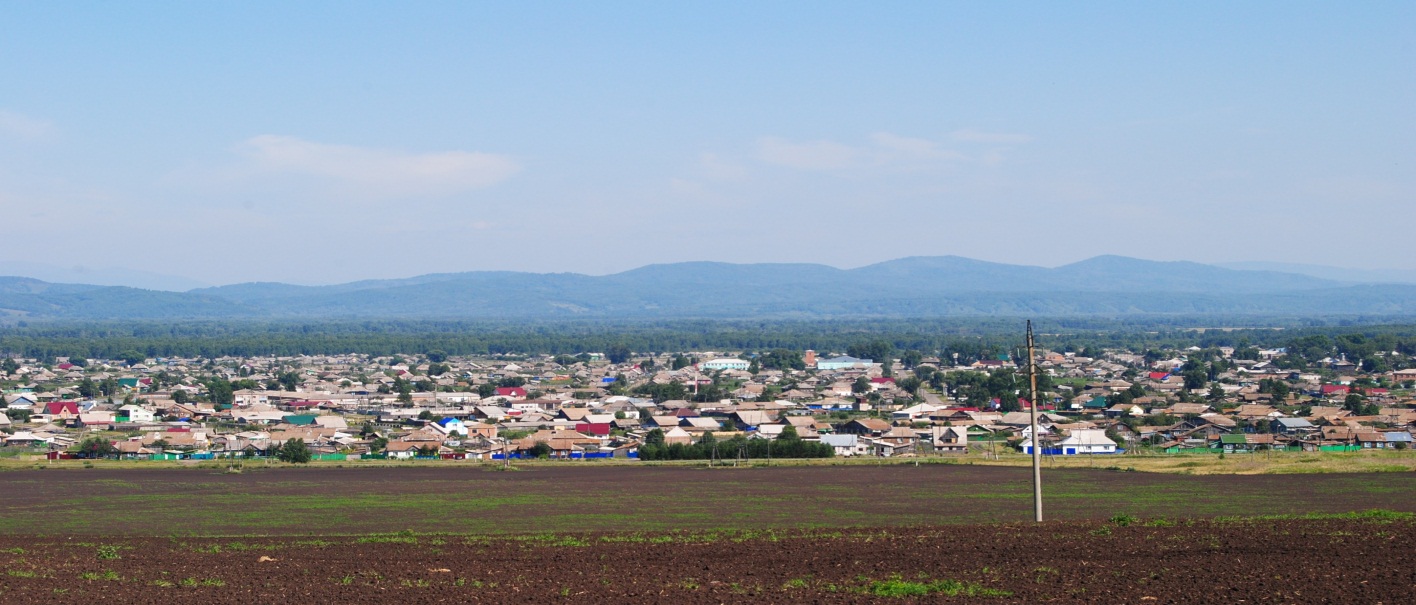 № 8 (202) от 7 июня 2018 г.с. Каратузское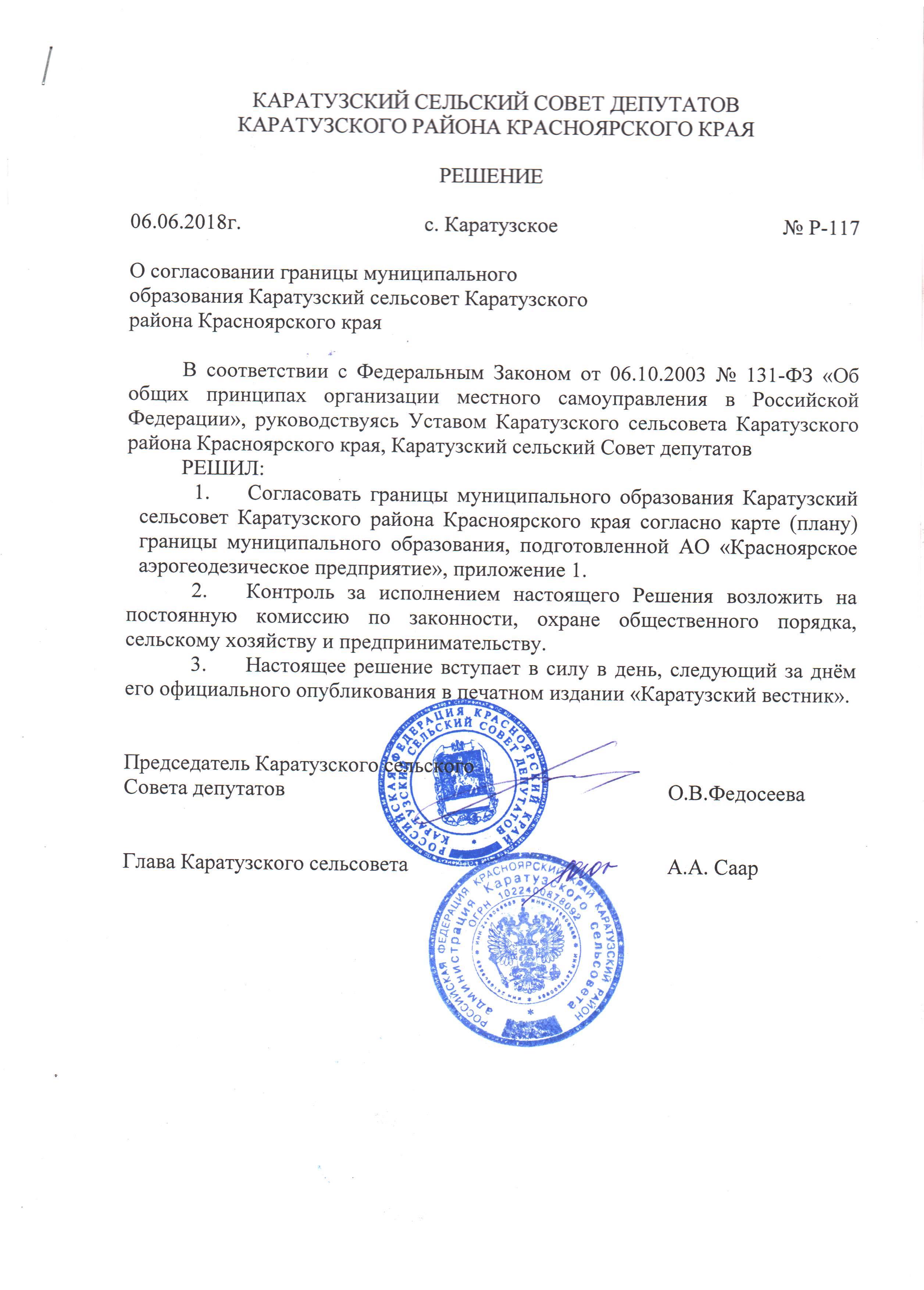 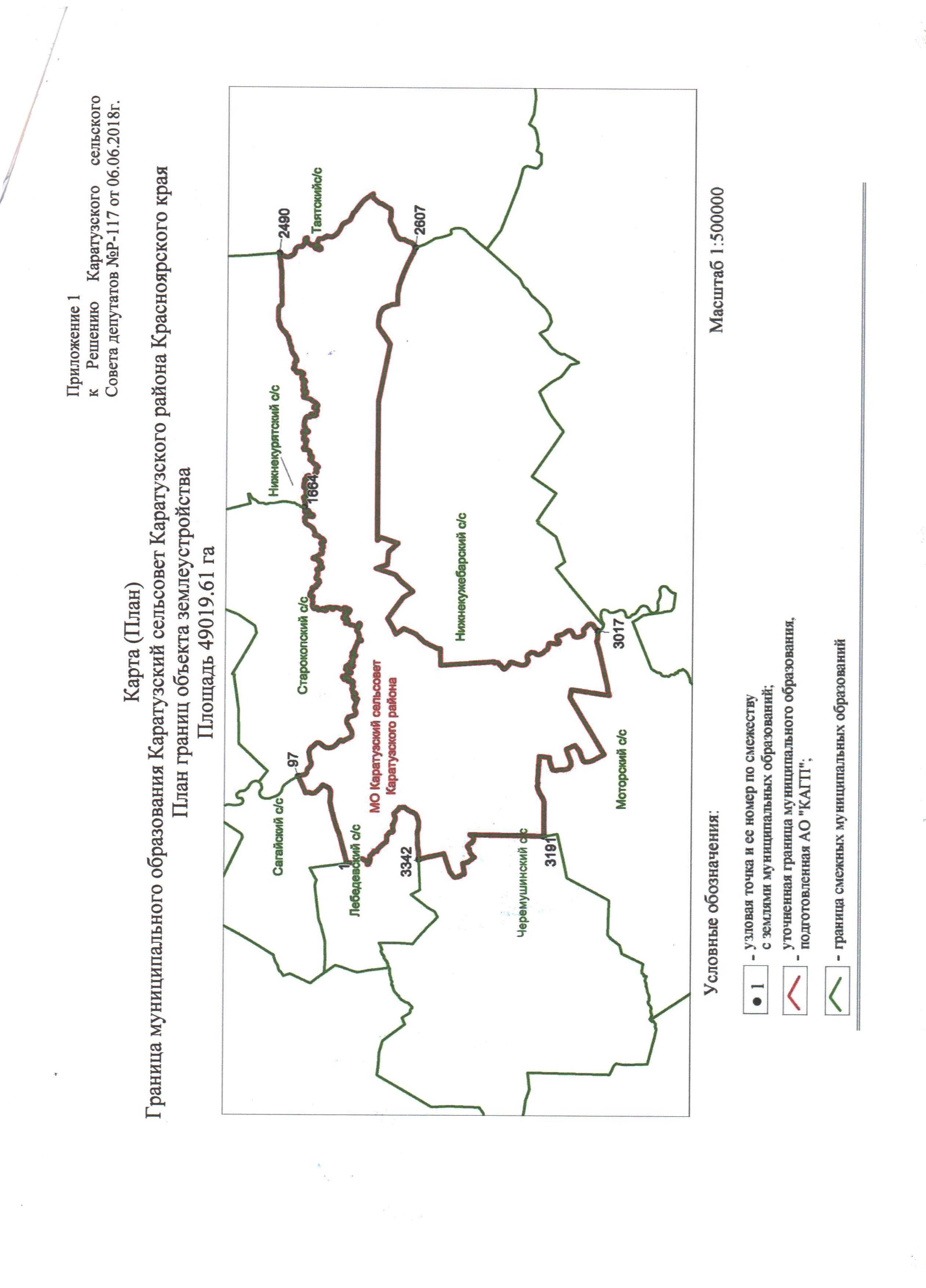 Выпуск номера подготовила администрация Каратузского сельсовета.Тираж: 50 экземпляров.Адрес: село Каратузское улица Ленина 30